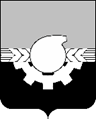 АДМИНИСТРАЦИЯ ГОРОДА КЕМЕРОВОПОСТАНОВЛЕНИЕ от 13.12.2021 № 3570Об изъятии земельного участка и жилых помещений в многоквартирном доме по адресу: г. Кемерово, ул. Артельная, 9, для муниципальных нуждВ соответствии со статьями 279, 281 Гражданского кодекса Российской Федерации, статьей 49, Главой VII Земельного кодекса Российской Федерации, статьей 32 Жилищного кодекса Российской Федерации, статьей 16 Федерального закона от 06.10.2003 № 131-ФЗ «Об общих принципах организации местного самоуправления в Российской Федерации», статьей 11 Устава города Кемерово, в целях сноса многоквартирного жилого дома по адресу: Российская Федерация, Кемеровская область, город Кемерово, улица Артельная, 9, признанного аварийным и подлежащим сносу постановлением администрации города Кемерово от 19.12.2016 № 3228:1. Изъять для муниципальных нужд города Кемерово объекты недвижимого имущества согласно приложению к настоящему постановлению.2. Комитету по жилищным вопросам администрации города Кемерово (Н.В.Ильина) в течение десяти дней со дня принятия настоящего постановления направить его копии собственникам объектов недвижимого имущества, указанных в приложении к настоящему постановлению, и в Управление Федеральной службы государственной регистрации, кадастра и картографии по Кемеровской области-Кузбассу.3. Комитету по работе со средствами массовой информации администрации города Кемерово (Н.Н. Горбачева) в течение десяти дней со дня принятия настоящего постановления обеспечить официальное опубликование настоящего постановления и разместить настоящее постановление на официальном сайте администрации города Кемерово в информационно-телекоммуникационной сети «Интернет». 4. Контроль за исполнением настоящего постановления возложить на первого заместителя Главы города Д.В. Анисимова.Глава города                                                                                      И.В. Середюк                                                                           ПРИЛОЖЕНИЕк постановлению администрации                                                                            города Кемеровоот 13.12.2021 № 3570Переченьобъектов недвижимого имущества, подлежащих изъятию для муниципальных нужд № п/пАдреса земельного участка и жилых помещений, подлежащих изъятиюОбъекты недвижимого имущества, подлежащие изъятию (земельный участок/жилое помещение)1г. Кемерово, ул. Артельная, 9земельный участок с кадастровым № 42:24:0401029:282, площадью 1 133,06 кв.м2г. Кемерово, ул. Артельная, д. 9, кв. 2 жилое помещение с кадастровым № 42:24:0401029:889общей площадью 25,9 кв.м 3г. Кемерово,ул. Артельная, д. 9, кв. 3жилое помещение с кадастровым № 42:24:0401029:890общей площадью 33,5 кв.м